                                           КОММЕРЧЕСКОЕ  ПРЕДЛОЖЕНИЕ.Предлагаем к поставке электроштабелер с откидной платформой оператора с высотой подъема 3 м и грузоподъемностью 1,5 т. Цена на условиях «склад Благовещенск» – 255 000 руб. (цена действительна в течение 10 банковских дней). 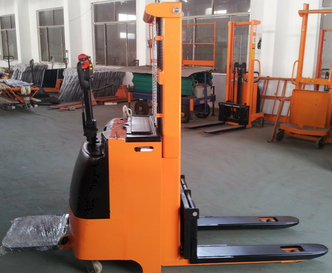 Схема платежей: Первый платеж в размере 60 % суммы Договора для оплаты заказа на заводе, 30 % – по факту готовности товара на заводе, оставшиеся 10 % - по факту таможенной очистки товара и предоставления отсканированного варианта таможенной декларации. Срок поставки на условиях « Склад Благовещенск » - 30 календарных дней с даты зачисления первого платежа на  расчетный счет Поставщика. Дополнительные условия согласовываются Сторонами при подписании Договора поставки.Технические характеристики: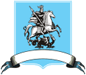 Общество с ограниченной ответственностью«Компания  Импорто»(OOO «Компания Импорто»)Юридический адрес: 675000, Амурская область, г. Благовещенск, ул. Лазо, 2, офис 301Почтовый адрес: 675000, Амурская область, г. Благовещенск, ул. Лазо, 2, офис 301Тел/факс: (4162) 237-657; E-mail: info@rktp-trade.ru, http://www.rktp-trade.ruИНН 2801190734, КПП 280101001, ОГРН 1132801010286, ОКПО 10340398р/с 40702810400000079066, к/с 30101810300000000765 в ОАО "Азиатско-тихоокеанский банк"  в г. БлаговещенскеБИК 041012765, ОГРН 1022800000079  Директор Аникина Инна АлександровнаИсполнительный директор Жаров Валерий НиколаевичГрузоподъемность, кг1500Высота подъема, мм3000Центр тяжести груза, мм 500Высота2150Высота мачты, сложенной, мм1850Общая ширина, мм850Расстояние между вилами и землей при полном опускании, мм90Размер вил, мм1000x140x50Минимальная ширина вил, мм280Внешняя ширина вил, мм700Внутренная ширина вил, мм420Минимальный радиус разворота, мм1550Скорость движения (с грузом/без груза), км/ч4/6Скорость подъема (с грузом /без груза), м/мин.90/130Максимальное преодоление уклона с грузом /без груза, % 7/9Шиныполиуретан/puВес, кг900Напряжение батареи, V/AH 24V/240AHРабочее время батареи, ч6-8Система управленияCurtisДвигатель подъема, кВт2,2 Двигатель привода, кВт 1,2 